«Внимание – дети!»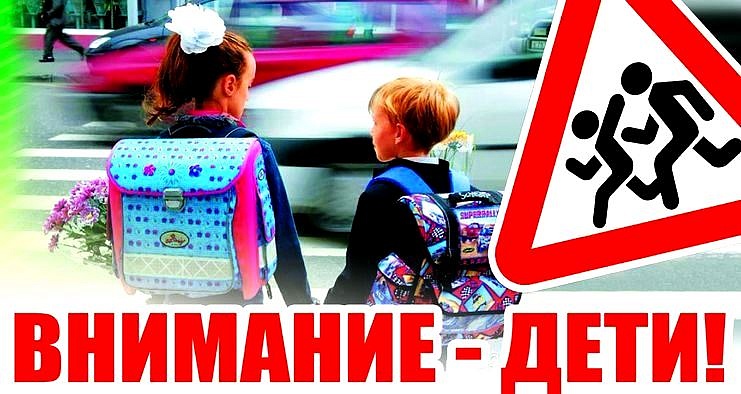 В целях активизации работы по профилактике детского дорожно- транспортного травматизма и безусловного выполнения требований по безопасности дорожного движения вблизи образовательных организаций, защиты жизни и здоровья детей от угрозы ДТП, повышения доступности общественности, родителей, педагогов, органов исполнительной власти муниципальных образований к информации, позволяющей объективно оценить условия безопасности дорожного движения вблизи образовательных организаций  на территории Усть-Катавского городского округа  в период с 19 августа по 15 сентября 2019 года проводится 2-й этап профилактического мероприятия «Внимание - дети!» За 7 месяцев текущего года на территории Усть-Катавского городского округа зарегистрировано 5 дорожно-транспортных происшествий с участием несовершеннолетних, в которых выявлено 3 факта нарушения правил перевозки детей по ч. 3 ст. 12.23 КоАП. В ходе проведения данного мероприятия сотрудниками ОГИБДД  отдела МВД России по Усть-Катавскому городскому округу 19.08.2019 по 15.09.2019 года будут организованы массовые проверки группами нарядов ДПС  транспортных средств,  вблизи дошкольных и общеобразовательных  организаций  по выявлению нарушений правил перевозки детей.  Кроме того в общеобразовательных  организациях инспекторы проведут  профилактические беседы с обучающимися, преподавателями и родителями о безопасном поведении  на улицах   дорогах перед началом  учебного года. Госавтоинспекция города Усть-Катава призывает участников дорожного движения быть бдительными на дорогах! 